CITACION ENTREGA DE INFORME CORTE SEGUNDO TRIMESTRE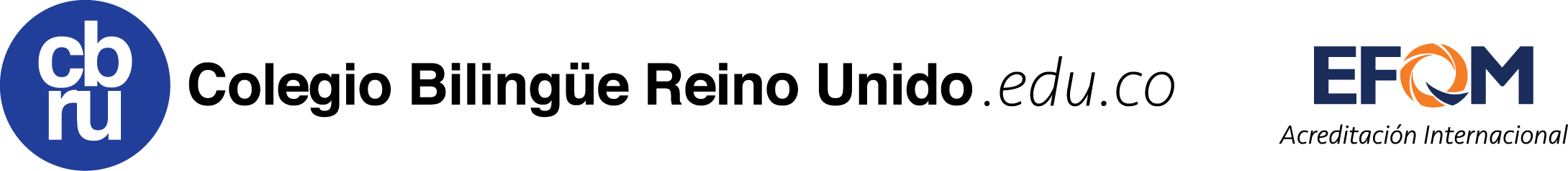 Bogotá, junio 17 de 2019SeñoresPADRES DE FAMILIA DE _______________________________ GRADO: ________________________Cordial saludoCon la presente nos permitimos informarle que después de haber analizado el proceso evaluativo de los estudiantes en cada una de las áreas, encontramos que su hijo(a) presenta algunas debilidades en su desempeño convivencial y/o académico en varias asignaturas, por cuanto es de vital importancia reflexionar junto con ustedes la causas e incidencias que han afectado el desempeño escolar del estudiante, y reestablececiendo estrategias y acciones inmediatas en pro de su desempeño académico. Por lo anterior, los padres de familia deben asistir a la institución a dialogar con el director de curso el día viernes 21 de junio en horario de 7:00 a.m. a 1:00 p.m., en escuela abierta para recibir el informe evaluativo. Cabe resaltar que la asistencia tanto para los padres de familia como para el estudiante es de carácter obligatorio. Atentamente,GLORIA YOLANDA GACHA          		MAIRA MORENO            	     LUZMILA MANCERA  Rectora                                             	 	Coordinación Primaria     	     Coordinación Bachillerato____________________________________________________________________________ CITACION ENTREGA DE INFORME CORTE SEGUNDO TRIMESTREBogotá, Junio 17 de 2019Nosotros _________________________________________________________________ padres de familia del estudiante_____________________________________          de grado _________ estamos enterados de la citación a entrega de Informe Evaluativo correspondiente al corte del segundo trimestre el día viernes 21  de junio  en el horario de 7:00 a.m. a 1:00 p.m.  En constancia firmamos,Agradecemos devolver el desprendible Firmado el día martes 18 de junio.FIRMA DEL PADRE	                      	FIRMA DE LA MADRE